St Ives v PenrynSaturday 12th April 2014KO 3:00 p.m.atSt Ives Recreation Ground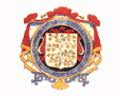 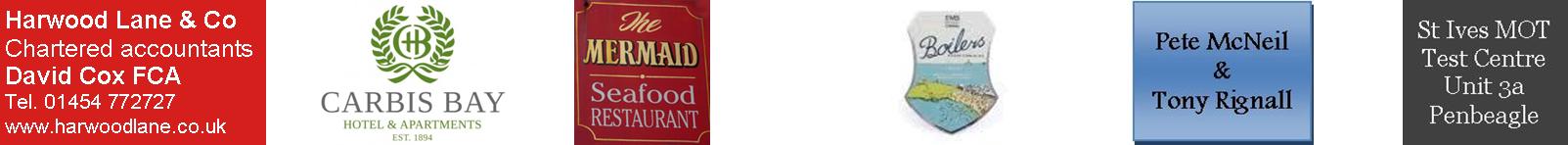 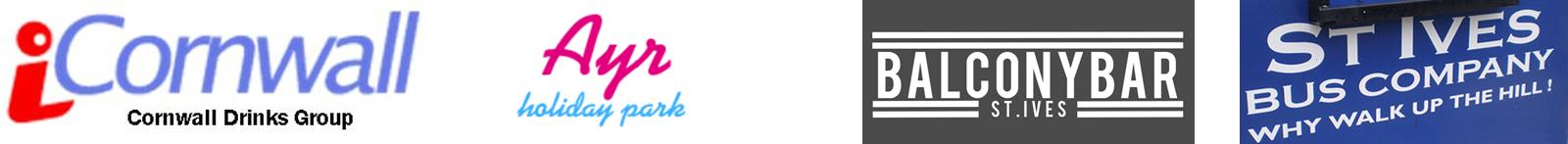 Current League positions Current League positions Current League positions Current League positions Current League positions Current League positions Current League positions Current League positions Current League positions Current League positions PWDLFADPtsAdj6Penryn2311210463470-7591111St Ives247116475625-15039912Tavistock246216488805-317381013Bude258017372727-355375Today’s Tribute Western Counties West League fixturesSt Ives ‘Hakes’St Ives ‘Hakes’VPenryn “The Borough”Penryn “The Borough” Liam Trudgeon Liam Trudgeon1 Kirk Oldfield  Kirk Oldfield  Ben Taylor (Captain) Ben Taylor (Captain)2 Dan Booth Dan Booth Tyler Gendall Tyler Gendall3 Matt Williams  Matt Williams  Tom Chandler Tom Chandler4 Martin Rainbird Martin Rainbird Jamie Prisk Jamie Prisk5 Rob Trevaskis Rob TrevaskisTodd PriskTodd Prisk6 George Jones George Jones Ellis Cox Ellis Cox7  Phil Hinchley   Phil Hinchley  Neil Corin Neil Corin8  Grant Randelsome   Grant Randelsome  Treve Polglase Treve Polglase9  Taron Peacock   Taron Peacock  Kelvin James Kelvin James10 Jake Seviour  Jake Seviour  Jack Lonsdale Jack Lonsdale11 Ben Jordan  Ben Jordan  Josh Semmens Josh Semmens12 Andrew Seviour  Andrew Seviour  Ben Drew Ben Drew13 Lewis Vague Lewis Vague Jacob Ninnes Jacob Ninnes14 Will Paine Will Paine Jack Kessell Jack Kessell15 Josh Chambers  Josh Chambers ReplacementsReplacementsReplacementsReplacementsReplacements Ben Jenkins Ben Jenkins16 Ethan Pattison  Ethan Pattison  Neil Stanleick Neil Stanleick17 Adam Hughes Adam Hughes Tom Nicholas Tom Nicholas18 Chris Hellier  Chris Hellier Liam NankervisTouch JudgeTouch JudgeTouch JudgeMervyn RandelsomeRob Elloway & Tom RileyRob Elloway & Tom RileyCoachesP Trevaskis, ‘Benji’ & P WellsP Trevaskis, ‘Benji’ & P WellsReferee: Ryan Cook (CRRS)Referee: Ryan Cook (CRRS)Referee: Ryan Cook (CRRS)Referee: Ryan Cook (CRRS)Referee: Ryan Cook (CRRS)